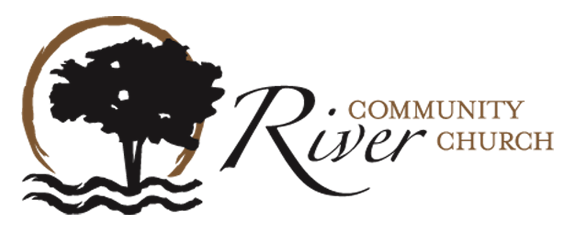 River Leadership Community Core Commitments“Leading God’s people toward God’s purposes.”Small Group LeaderWalk with Jesus.
Invest in Leader Assistant (key group member).
Lead group meetings.
Stay encouraged. (Coaching and/or cohort, attend Leadership Community)Leader AssistantWalk with Jesus.
Invest in group member(s).
Assist in group meetings.
Stay encouraged. (Meet with your group leader, attend Leadership Community)